Name __________________________________________________________________________ Date ______________________________ Period ________Unit 7 Urban Development (History)Directions: Answer the following questions about the development of cities.  Then, follow the instructions to complete the map.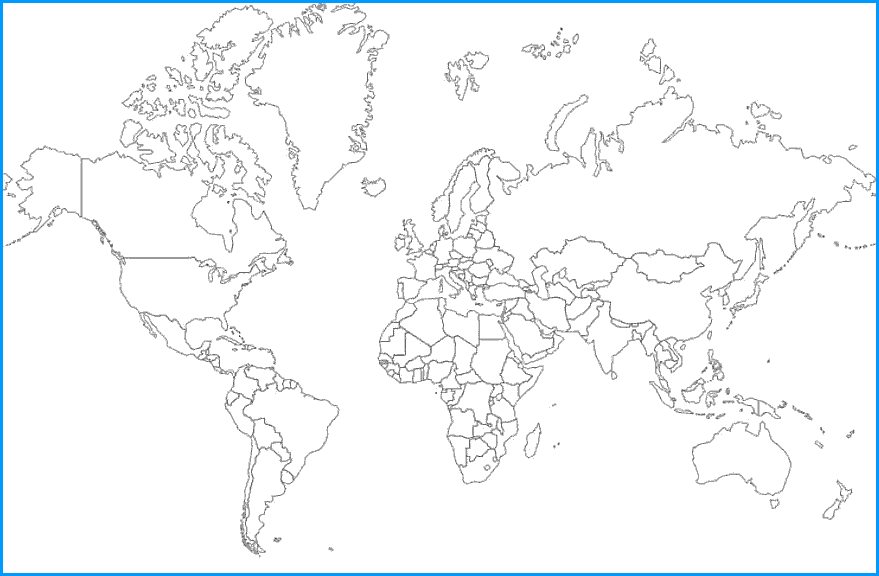 QuestionsWhat are the characteristics of a city?What does it mean for an area to be “urban”?The number of people living in cities is called urbanized population.  Why do you think that number is increasing in Western Europe, the United States, Canada and Japan?Urbanized population is slowly increasing in China and India but much farther behind the countries listed in number 3.  Why do you think China and India are so much farther behind?Explain the statement…”Urban areas are to nucleated form of settlement as rural areas are to dispersed form of settlement.”What had to happen in order for agricultural villages to emerge?  Why?Explain how the First and Second Urban Revolutions were different.  What were the characteristics of each?Map: Descriptions can be provided on the map itself or on another sheet of paper.Urban hearthsLabel and identify each of the five urban hearths by coloring the regions red on your map.Provide a description of each hearth.  The description needs to include time period, names of rivers or areas of significance to the hearth, information about the hearth (such as evidence of slavery, religion, types of buildings, etc.).  Ancient GreeceIdentify Greece by coloring it purple. Label Knossos, Sparta, and Athens.Provide a description of Greek cities.  The description needs to include the time period, key elements of Greek cities (such as acropolis and agora) and any other information about urbanization during that time in Greece.  Ancient RomeIdentify Rome’s empire by coloring it green.Provide a description of Roman cities.  The description needs to identify terms associated with Roman technology and cities (such as but not limited to Forum, Colosseum, aqueducts, roads, etc.).  Make sure yoru description includes why slaves were important to Roman cities.Middle AgesProvide an explanation as to why urban development slowed in Europe.European ExplorationLabel the following cities: Bombay (Mumbai, India), Madras (Chennai, India), Malacca (Malaysia), Batavia (Jakarta, Indonesia), Tokyo (Japan), Cape Town (South Africa), Lima-Callao (Peru), New York City, Amsterdam (the Netherlands), London (England), Lisbon (Portugal), Liverpool (England), Seville (Spain).  Highlight or underline the cities yellow.Provide an explanation as to why these cities developed and why central squares became focal points of cities. 